УТВЕРЖДАЮДиректор КАУ АГДНТ 09 декабря 2020 г.Положениео проведении Межрегионального праздника сибирских казаков «Потомки Ермака»12 декабря 2020 года                                                 Общие положения	Межрегиональный праздник сибирских казаков «Потомки Ермака» проводится ежегодно в память о многовековом служении сибирского казачества своему Отечеству и продолжателях его славных дел. Праздник по просьбе казаков края может проводиться в различных населенных пунктах, но с обязательным условием: он начинается в г. Змеиногорске у памятника атаману Ермаку, воссозданного силами казаков Алтайского края.                                               Цели и задачи праздника	сохранение исторических корней Сибирского казачьего войска, преумножение памяти о его славных делах и выдающихся деятелях;	патриотическое воспитание современников на примерах исторических заслуг и подвигов сибирских казаков;	выявление и реализация творческого потенциала самодеятельных казачьих коллективов и исполнителей казачьих песен и танцев;  формирование патриотического сознания, любви к народной культуре, расширение знаний о сибирском казачестве, Сибири и Алтайском крае;	создание условий для дальнейшего развития казачьего движения России.                                    Организация и проведение праздника      В соответствии с современной организационной структурой Сибирского казачьего войска, законодательно закрепленной Уставами казачьих организаций, казачий праздник отмечается ежегодно и повсеместно во всех казачьих организациях Сибири с обязательным приглашением для участия в нем представителей казачьих войск и общественных организаций Сибирского федерального округа. В празднике принимают участие творческие самодеятельные, профессиональные, военно-спортивные детско-юношеские и взрослые коллективы, отдельные исполнители, писатели и художники, демонстрирующие свое мастерство в различных формах исполнительской концертной и выставочной деятельности. 	Ход проведения праздника фиксируется фото- и видеосъемкой, которая по окончании будет выставлена на сайте Алтайского государственного Дома народного творчества, а в последующем передается в фонды общественного музея истории и культуры сибирских казаков.   Ход проведения праздника 	Обязательной частью проведения праздника «Потомки Ермака» являются: - культурно-массовые мероприятия (конкурсные, состязательные, игровые и концертные);- учебные мероприятия (мастер-классы, семинары).	Выставочная деятельность и презентации творческих работ в обязательном порядке сопровождаются выступлением авторов и обсуждением собравшимися. Концертные выступления чередуются с поздравительными выступлениями почетных гостей праздника.	По вопросам проведения и участия в Межрегиональном празднике сибирских казаков «Потомки Ермака» обращаться в организационный комитет по адресу: 656043, Алтайский край, г. Барнаул, ул. Ползунова, 41, АГДНТ,  сектор традиционной казачьей культуры.	Контакты организаторов: 	Ведущий методист Романов Николай Владимирович           тел. 8-905-928-16-73	Специалист по фольклору  Новичихина Ирина Николаевна    тел. 8-913-229-58-70   Е.В. Карпова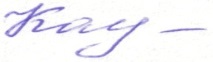 